 Mai 12 2021	May 12 2021 Hysbysir bod Cyfarfod Misol o’r	Notice is hereby given that a Monthly CouncilCyngor i’w gynnal nos Lun Ebrill 19	meeting of the Council is convened for Monday am 6.30yn fel cyfarfod zoom ar lein.	May 19th at 6.30pm as an online zoom meeting.AGENDA	AGENDA1.	Ymddiheuriadau am Absenoldeb.	1.	Apologies for Absence.2.	Datgelu Buddianau.	2.	Declaration of Interest.3.	I ystyried materion plismona.	3.	To consider policing matters.4.	Cadarnhau Cofnodion. 	4.	Confirmation of Minutes. 		Cyfarfod y Cyngor 12 Ebrill		Council Meeting 12 April	Cyfarfod y Cyngor 21 Ebrill		Council Meeting 21 April	Cyfarfod Pwyllgor Apel 27 Ebrill		Appeals Committee Meeting 27 April	Cyfarfod Cymdeithas Mynydd Mawr 27 Ebrill		Meeting Cymdeithas Mynydd Mawr 27th April	5.	Derbyn cyflwyniad gan Mr Jason Mathews 	5.	To receive a presentation from Mr Jason Mathews	Clwb Rygbi Cefneithin.   		Cefneithin Rugby Club.6.	Adroddiadau Cyllid.	6.	Financial Reports. 	a) Cysoni cyfrif y banc		a) Bank Reconciliation	b) Adroddiad ar incwm a wariant		b) Report on Income & Expenditure	c) Adroddiad ar wariant yn erbyn y gyllideb		c) Report on Expenditure against Budget	d) Cyfrifon Ariannol Drafft 2020-21		d) Draft Financial Accounts 2020-21		7.	I dderbyn adroddiad oddiwrth y Swyddog Datblygu	7.	To receive a report from the Community Development 	Cymunedol. 		Officer. 8.	Derbyn adroddiad ar datblygiadau yn Parc Y Tymbl. 	8.	To receive a report on the Tumble Park development.9.	Cael y wybodaeth ddiweddaraf am ddatblygiadau 	9.	To receive an update on developments by the 		gan Grŵp yr Amgylchedd.		Environment Group.10.	I dderbyn adroddiad oddiwrth y Swyddog	10.	To receive a report from the Operations Manager. 	Gweithrediadau.11.	Derbyn gohebiaeth.	11.	To receive correspondence.	12. Cytuno ar y trefniadau ar gyfer gosod Basgedi Crog. 	12.	To agree arrangements for the placement of Hanging 			Baskets. 	13. Neuadd y Tymbl	13.	Tumble Hall 	(a) Ceisiadau am weithredoedd trwyddedig; 		(a) Applications for licensable activity;	(b) Adroddiad ar gweithgareddau yn y Neuadd;		(b) Report on activities at Tumble Hall.14.	Derbyn adroddiadau’r Cynghorwyr Sir yn	14.	To receive written County Councillors’ Reports.	ysgrifenedig.15.	I dderbyn cwestiynau ar fusnes y Cyngor.	15.	To receive questions on the business of the Council.	Cyngor mewn camera oherwydd ystyriaeth o faterion cyfrinachol Council in camera due to consideration of confidential matters16.	Ystyried trefniant ar gyfer penodi Clerc. 	16.	To consider arrangement for the appointment of a Clerk.	D R Davies		D R Davies 	Clerc		ClerkCyngor Cymuned Llannon Community CouncilCyngor Cymuned Llannon Community CouncilCyngor Cymuned Llannon Community CouncilClerc/ ClerkMr David DaviesCwmffrwd FarmGlanammanCarmarthenshireSA18 2DZ07971 026 493david@ccllannon.org.uk 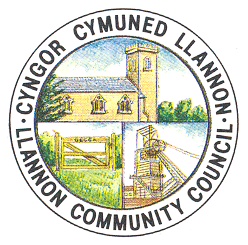 SCC/Trysorydd RFO/TreasurerMr Chris BowkettTumble HallHeol y NeuaddTumbleCarmarthenshireSA14 6HRweb-site    www.ccllannon.org.uk   - wefanweb-site    www.ccllannon.org.uk   - wefanweb-site    www.ccllannon.org.uk   - wefan